THE ASSOCIATED STUDENTS OF THE UNIVERSITY OF HAWAI‘I AT MĀNOA2465 Campus Road, Campus Center Room 211AHonolulu, Hawaii 96822General Senate Meeting #9 of the 110th SenateOctober 25, 2022, 5:00pmHybridOPENINGCall to OrderPresident Ramirez called the meeting to order at 5:06pm on Zoom.Roll CallPresent: 	[17] President Ramirez, Vice President Kasal-Barsky, Secretary Cha, SAL Chen, Senator Genova, Senator Goo, SAL Dizon, SAL Hermoso, Senator Kang, Senator Kim, Senator Kirwan, Senator Stewart, Senator Lum, Senator Martin, Senator Sambrano, Senator Tran, Senator YeeExcused Absent: 	[3] Senator Dulai, Senator Santiago, Senator StephensUnexcused Absent:	[2] Senator Bruce, Senator MccartanExcused Late:	[1] Senator CrowellUnexcused Late:	[0]Excused Early Departure:	[0]Unexcused Early Departure:	[0]On Leave:	[0]Advisor:	[1] Advisor ManiniEx Officio:	[0]Guests:	[1] Crystal GermanoReading & Approval of Minutes110GSM06 09232022 DRAFT MinutesPresident Ramirez			May I entertain a motion to accept the meeting minutes?Sen Kang				Set motion.Sen Lum				Second.					Motion passes.President Ramirez			If anyone has anything to add or modify, please do so. If not, may I entertain a motion to approve the meeting minutes?SAL Hermoso				Set motion.Sen Kirwan				Second.					Motion passes.110GSM08 10112022 DRAFT MinutesPresident Ramirez			We have our second set of meeting minutes. May I entertain a motion to accept the meeting minutes?Sen Kim					Set motion.Sen Goo				Second.					Motion passes.President Ramirez			Anyone have any questions, anything to add, any motions? If not, may I entertain a motion to approve the meeting minutes?Sen Lum				Set motion.SAL Hermoso				Second.					Motion passes.Official CorrespondenceCrystal Germano, Blue Zones Project -15 minsPresident Ramirez  			We’re gonna move onto our guest, Crystal, from Blue Zones Project.			Crystal Germano			Thank you, nice to meet you all. My name is Crystal Germano, thank you for having me. I’m glad to be here today. So Blue Zones Project is a community project brought to you by HMSA (insurance company) and we have the same vision: to transform the state into a better place to live, work, and play. These are the places we mainly work in, though we’re statewide. These are the reasons why we launched Blue Zones project, because a lot of people are classified as overweight or obese, our environment increasingly encourages unhealthy behaviors, and loneliness and social isolation are risk factors for increased mortality. I wanted to share a fun fact about what determines our health, 80% is by our lifestyle/environment, and 20% by genetics. The whole project was started by Dan Buettner’s 20+ year longevity study to find the world’s healthiest people. The original blue zones were Loma Linda, Sardinia, Nicoya, Ikaria, and Okinawa. Sardinia, in particular, where men live the longest,  are shepherds, who cultivate the land. Also, everything is hand-made, not store bought, so it is a healthy lifestyle. The older you are, the more of a celebrity you are. In Okinawa, where women live the longest there, showed that we’re getting lonelier. Rather than going to the pharmacy for medicine, they go their backyard. Their average age is 92 and they have ⅕ the rate of breast and colon cancer, ⅙ the rate of cardiovascular diseases. Same thing in Loma Linda, California. They have a nutrient-rich diet, and a high concentration are vegetarians. There are wellness presentations on campus, healthy cooking demonstrations, gardening workshops, walking moai, volunteering (community), hanging out with friends, and attending a purpose/goal setting workshop. The Wellness Warriors are a student led club on campus, and what they do have characteristics of the blue zone project. Any questions for me so far? I’m glad I could present this to you. SAL Hermoso  				Thank you for the presentation. My question is have you had any partnerships with organizations at UHM? and if there are, how can ASUH contribute to this cause?Crystal Germano			That’s a nice question. Other than the Wellness Warriors, there are some we are in contact with as well as staff, especially in marketing. At one point, your campus was looking to become blue-zone project approved, which means UHM was looking to be a healthy workplace pre-pandemic. So those are the things we partnered with.SAL Hermoso  				Thank you.President Ramirez  			Thank you so much Crystal. One of the reasons why I was so excited for you to come was because usually in a university/college setting, this is a moment for people to find themselves or to find habits that are beneficial long-term. Some of the things we do in student government are advocate for their wellness or who they are and what they can be and their potential.Crystal Germano			One thing I can see from this group is that you folks are really driven. In the future, if you every want to become a blue zone project approved campus, I would encourage it for this group. Vice-President Kasal-Barsky		I just wanted to say, with so much stress we face on campus and at school, also other things as well like nutrition or not getting enough sleep, I was thinking a wellness workshop would be something we could collaborate on in the future.Crystal Germano			I love that idea, thank you for sharing that.President Ramirez			Thank you again, Crystal, we really appreciate your time. Okay, I’m gonna go back to our agenda. I don’t think we have any testimony. So I’m gonna go down to the executive report.  with the TestimonyREPORTSExecutivePresidentPresident Ramirez			On my end, with the Provost meeting, some of the deans noticed that some of the things that they have been doing, such as the course offerings for this semester have been quickly registered prior to the start of the semester, causing waitlisting because this year, we have the highest freshman class. I think what was really urged was that there are some things we need to do in terms of administration and maybe some collaboration with faculty when they do course offerings but that’s towards the administration side.Vice-PresidentTraining for the end of october.Vice-President Kasal-Barsky		We were supposed to have training on the 28th of the month, but we won’t be having it until Jan/Feb. Until then, I will look for other training opportunities and retreats.TreasurerNo report.SecretaryNo report.AdministrativeAdvisorNo report.Advisor Manini				Regarding the presentation, we don’t always think about sustainability of new initiatives and we don’t think about what will happen when this class graduates. When we take the initiative to become a blue zone campus, I want you, if you’re initiating it, to also have conversations about how UH sustains it after you all leave. Who will be responsible for sustaining it? because with the ASUH students changing out, there’s no guarantee that the new students won’t value the same things. Think about the now but also long term. Figure out implementation so you’re not rushing. Thanksgiving meal giving already has 100+ people that submitted forms and we’re three weeks out before giving them out. The vice provost told me that if in the end, we have more, she’s willing to chip in UH Foundation funds to cover additional people we might have. There’s no pressure to pass something or now but it’s a good opportunity for students that are left here for thanksgiving or have no food.President Ramirez			Thank you, Bonnie. We’re gonna move to standing committees. Jason, would you like to mention anything with your end of things?Operations ManagerJudicial BranchStanding CommitteesCampus Life					Our ProgressNoneOur PlansNoneIssuesNoneMiscellaneousNoneElections					Our ProgressNoneOur PlansNoneIssuesNoneMiscellaneousNoneExternal Affairs					Our ProgressNoneOur PlansNoneIssuesNoneMiscellaneousNoneFinanceChairperson Chen					Our ProgressSending out RIO Awards packetsOur PlansWorking on FALL 2022 RIO financial reportIssuesNoneMiscellaneousNoneInternal Affairs					Our ProgressNoneOur PlansNoneIssuesNoneMiscellaneousNoneInvestments and Long Range Planning					Our ProgressNoneOur PlansNoneIssuesNoneMiscellaneousNoneStudent AffairsPresident Ramirez					Our ProgressMet couple weeks ago to review Welina Manoa and how to improve Our Planslooking to do more social media posts/engagements in terms of marketingwill look at committee placementsIssuesNoneMiscellaneousNoneUndergraduate Academic Affairs					Our ProgressNoneOur PlansNoneIssuesNoneMiscellaneousNoneAd-HocPresident Ramirez 			So that’s all the reports. We can move onto New Business.SPECIAL ORDERSUNFINISHED BUSINESS & GENERAL ORDERSNEW BUSINESSSR 02-23 Meal SwipesPresident Ramirez 			We do have SR 02-23 about meal swipes. I’m going to entertain a motion to withdraw this resolution. It’s in Internal Affairs and Student Affairs. May I entertain a motion to withdraw this resolution from both committees?Sen Lum				Set motion.Sen Martin				Second.					Motion passes.President Ramirez 			May I entertain a motion just to amend the 16,000 to 11,000.Sen Stewart				Set motion.Sen Lum				Second.					Motion passes.President Ramirez 			Thank you so much. Nikhil, is your hand raised for a question?Sen Stewart				Sorry, on accident, But also, I was wondering, if at some point, I had an issue I wanted to talk to you and the senators about. Anyhow, that can happen later.President Ramirez 			Sounds good like towards when we have conversations later on.Sen  Kirwan	 			I was just wondering if this is the place to ask about logistics of a swipe out hunger program or should I wait until a different date? If it’s involving the whole undergraduate student body, would that mean undergrad individuals would pay for the meal plan the same way that students in housing do?Advisor Manini 				In response to your question, I work in the office of student life and development, currently as the interim director of the department as well as your faculty advisor, so we would work with our vice provost for students as well as Sodexo to implement it. So ASUH wouldn’t have any responsibility with regards to implementation. In terms of the undergraduate student body, know that not all undergrads would be asked to purchase meal plans. It’s only a requirement for those who live in traditional residence halls where they don’t have kitchen facilities and anyone else who wants meal plans is an opt-in student, so they’re choosing. However, if a swipe program is established, then any student would be able to request swipes in a pool of swipes if they need and we would go through a process to be able to distribute it out to those who are most needy. Sodexo, across the nation, are putting in a certain amount of meals based on the amount of meal plans that are sold on that campus and then any additional meals that get put in there would be from students who aren’t using all of their meals and they’re donating it into the pool. And if the university had funding, it could potentially purchase additional swipes if we chose to do that route as well. At other institutions, Sodexo puts in free swipes up to the amount of meal plans that are sold. At this institution there’s a little over 2,000 meal plans that are sold I think at this time, so technically, they applied the same principle. At least 2,000 swipes would be put in to start with and any additional ones that are donated. So we’re hoping, with ASUH’s support here in terms of requesting an establishment that we can start moving forward in trying to  establish what is being done at at least 100 other universities across the country. President Ramirez 			Thank you so much. May I entertain a motion to approve SR 02-23 about meal swipes with a ⅔ roll call vote?Sen Martin	 			Set motion.SAL Chen				Second.Motion passes.President Ramirez 			Thank you so much, Min Ji, would you like to do the start of it?MAJORITY ROLL CALL VOTE TO APPROVE SR 02-23 Meal SwipesAye(s):  [16] Vice President Kasal-Barsky, Secretary Cha, SAL Chen, Senator Genova, Senator Goo, SAL Dizon, SAL Hermoso, Senator Kang, Senator Kim, Senator Crowell, Senator Kirwan, Senator Stewart, Senator Lum, Senator Martin, Senator Sambrano, Senator Tran, Senator YeeNaye(s): [0]Abstention(s): [0] 					Vote was unanimous; Motion carries.Secretary Cha				The ayes have it and the motion carries.President Ramirez 			Thank you so much, SR 02-23 passes. SB 14-23 TO APPROPRIATE FUNDING FOR FVH THANKSGIVING MEALSSCR for 14-23President Ramirez 			May I entertain a motion to accept SB 14-23? Vice-President Kasal-Barsky	 	Set motion.Sen Goo 				Second.President Ramirez 			There’s an SCR and I don’t think there’s any changes to it. May I entertain a motion to approve SCR 04-23?Sen Lum	 			Set motion.Sen Martin				Second.					Motion passes.President Ramirez 			Thank you. May I entertain a motion to approve SB 14-23?Sen Martin	 			Set motion.Vice-President Kasal-Barsky		Second.					Motion passes.President Ramirez 			May I do a roll call please?MAJORITY ROLL CALL VOTE TO APPROVE SB 14-23 TO APPROPRIATE FUNDING FOR FVH THANKSGIVING MEALSAye(s):  [16] Vice President Kasal-Barsky, Secretary Cha, SAL Chen, Senator Genova, Senator Goo, SAL Dizon, SAL Hermoso, Senator Kang, Senator Kim, Senator Crowell, Senator Kirwan, Senator Stewart, Senator Lum, Senator Martin, Senator Sambrano, Senator Tran, Senator YeeNaye(s): [0]Abstention(s): [0]  					Vote was unanimous; Motion carries.Secretary Cha				The ayes have it and the motion carries.President Ramirez 			Thank you, SB 14-23 passes. May I entertain a motion to accept SB 17-23 onto the floor?SB 17-23 TO APPROPRIATE FUNDING FOR BLOOD DRIVE EVENTSCR for 17-23President Ramirez 			May I entertain a motion to accept SB 17-23 onto the floor?Vice-President Kasal-Barsky		Set motion.Sen Goo				Second.					Motion passes.President Ramirez 			This is related to the blood drive event. I’m also going to open the SCR. There are some changes. May I entertain a motion to approve SCR 05-23?Sen Lum				Set motion.Sen Martin				Second.					Motion passes.President Ramirez 			If anyone has anything to add or motion, please do so.Sen Lum	 			I move to approve SB 17-23.SAL Chen				Second.					Motion passes.President Ramirez 			May I get a roll call, please, Min Ji?MAJORITY ROLL CALL VOTE TO APPROVE SB 17-23 TO APPROPRIATE FUNDING FOR BLOOD DRIVE EVENTAye(s):  [16] Vice President Kasal-Barsky, Secretary Cha, SAL Chen, Senator Genova, Senator Goo, SAL Dizon, SAL Hermoso, Senator Kang, Senator Kim, Senator Crowell, Senator Kirwan, Senator Stewart, Senator Lum, Senator Martin, Senator Sambrano, Senator Tran, Senator YeeNaye(s): [0]Abstention(s): [0]  					Vote was unanimous; Motion carries.Secretary Cha				The ayes have it and the motion carries.President Ramirez 			Thank you SB 17-23 passes. SB 18-23 TO APPROPRIATE FUNDING FOR DPS TALKSTORYSCR for 18-23President Ramirez 			May I entertain a motion to accept SB 18-23?Sen Martin				Set motion.Vice-President Kasal-Barsky		Second.					Motion passes.President Ramirez 			Thank you. This is the bill, we’re gonna move to SCR. I’m gonna have Min Ji’s role get taken over. May I entertain a motion to approve SCR 06-23?Sen Martin				Set motion.Sen Kang				Second.					Motion passes.President Ramirez 			We’re gonna accept SCR 06-23 for SB 18-23.Sen Martin				For prizes, I was wondering if we should change prizes to promotional items? Motion to amend prizes to promotional items in the provisions.Sen Kang				Second.					Motion passes.President Ramirez 			May I entertain a motion to approve SB 18-23 with amendments?Vice-President Kasal-Barsky		Set motion.Sen Martin				Second.					Motion passes.President Ramirez 			Hayden, may I get a roll call please?MAJORITY ROLL CALL VOTE TO APPROVE SB 18-23 TO APPROPRIATE FUNDING FOR DPS TALKSTORYAye(s):  [15] Vice President Kasal-Barsky, SAL Chen, Senator Genova, Senator Goo, SAL Dizon, SAL Hermoso, Senator Kang, Senator Kim, Senator Crowell, Senator Kirwan, Senator Stewart, Senator Lum, Senator Martin, Senator Sambrano, Senator Tran, Senator YeeNaye(s): [0]Abstention(s): [0]  					Vote was unanimous; Motion carries.Vice-President Kasal-Barsky 		⅔ have it.President Ramirez 			Thank you SB 18-23 passes with majority. SB 19-23 FUNDING FOR PROFESSIONAL BRANDING AND LOGO MODERNIZINGSCR for 19-23President Ramirez 			May I entertain a motion to accept SB 19-23?Vice-President Kasal-Barsky		Set motion.Sen Stewart				Second.					Motion passes.President Ramirez 			I’m going to move to SCR to see what was adjusted. Everything is as it was. May I entertain a motion to accept SCR 07-23?Sen Kim					Set motion.Sen Martin				Second.					Motion passes.President Ramirez 			Thank you so much. May I entertain a motion to approve SB 19-23?Sen Martin					Set motion.Sen Kirwan				Second.					Motion passes.President Ramirez 			Hayden, may I get a roll call please?MAJORITY ROLL CALL VOTE TO APPROVE SB 19-23 FUNDING FOR PROFESSIONAL BRANDING AND LOGO MODERNIZINGAye(s):  [15] Vice President Kasal-Barsky, SAL Chen, Senator Genova, Senator Goo, SAL Dizon, SAL Hermoso, Senator Kang, Senator Kim, Senator Crowell, Senator Kirwan, Senator Stewart, Senator Lum, Senator Martin, Senator Sambrano, Senator Tran, Senator YeeNaye(s): [0]Abstention(s): [0]  					Vote was unanimous; Motion carries.Vice-President Kasal-Barsky 		⅔ have it.President Ramirez 			Thank you. Majority passes for SB 19-23.SB 20-23 FUNDING FOR PREVENTING BURNOUT & GOAL SETTING STUDENT WORKSHOPPresident Ramirez 			May I entertain a motion to withdraw SB 20-23 out of finance committee?Sen Martin				Set motion.Sen Kang				Second.					Motion passes.President Ramirez 			Thank you so much. So this one is gonna be ⅔ approval because it’s a withdrawal. I have a proposal, let me pull it up. This is the proposal, so the main two things is this one is about the burnout portion and this other one’s goal setting. This is the cost breakdown. One of the trainers is gonna do a follow-up. It can be done hybrid or in person. May I entertain a motion to do a ⅔ approval for this bill?Sen Martin				Set motion.Sen Stewart				Second.					Motion passes.President Ramirez 			Hayden, may I get a roll call please?MAJORITY ROLL ⅔  CALL VOTE TO APPROVE SB 20-23 FUNDING FOR PREVENTING BURNOUT & GOAL SETTING STUDENT WORKSHOPAye(s):  [14] Vice President Kasal-Barsky, Senator Genova, Senator Goo, SAL Dizon, SAL Hermoso, Senator Kang, Senator Kim, Senator Crowell, Senator Kirwan, Senator Stewart, Senator Lum, Senator Martin, Senator Sambrano, Senator Tran, Senator YeeNaye(s): [1] SAL ChenAbstention(s): [0]  					Vote was in favor with one naye; Motion carries.Vice-President Kasal-Barsky 		⅔ have it.President Ramirez 			Thank you.SB 21-23 FUNDING FOR FALL 2022 AS(YOU)H WEEKSCR for 21-23President Ramirez 			With this next one, Jason, we have to look at the previous one. May I entertain a motion to review SB 21-23 as its original version first?Sen Goo				Set motion.Sen Kirwan				Second.					Motion passes.President Ramirez 			There’s an SCR because the bill was amended yesterday. May I entertain a motion to approve SCR 09–23?Sen Goo				Set motion.Vice-President Kasal-Barsky		Second.					Motion passes.President Ramirez 			We did approve an SCR based on this version. We can make a motion to make the amendments based on the other version (what we have now). May I entertain a motion to amend SB 21-23?Sen Stewart				Set motion.Sen Kang				Second.					Motion passes.President Ramirez 			So we amended the version to reflect this version. Everyday, there’s going to be activities students can participate in.  We can recover some of the prizing if students pay $5 for the ID ticket. I don’t wanna put dates just yet, but for the first one, this is gonna be applied towards a Sunday event, and the next one according to Monday, then Tuesday, then Wednesday, this one Friday, then the football game can coordinate on a Saturday. Advisor Manini				I wanna make sure the treasurer is keeping track of all of this so we don’t allocate more money than we have available. Make sure we’re getting regular input from the treasurer and maybe an update each week. Thank you.Sen Martin				So I just pulled up the financial report but it looks like we’re about halfway through. I feel like this would be a fine transaction. After this transaction, we’ll have less left than we had this fall at this point so as long as everyone’s on board with that. I think the most important thing is that we do think our constituents will attend these things because they are very expensive. If no one ends up attending, it’ll be a big waste of money so that’s something to consider too. We won’t be out of money, but we will crossing the halfway point in November.Sen Stewart				To add on, I was wondering what are some strategies we will use to make sure there is attendance for this?President Ramirez 			So on our website, we can do blast emails to indicate that we’re having events. We also have funds we can pull for yard sticks and put it around campus.Sen Martin				This may be just me but it’s something I haven’t fully understood since being a senator. I’m looking at the financial report and I’m guessing the money does go somewhere, I just don’t know where, but the budget says $500,900, but if you look at the funds, the funds only add up to just over 200. I’m guessing the rest go to staffing or something else.President Ramirez 			Correct. Okay, may I entertain a motion to approve SB 21-23?Sen Martin				I just wanted to add. Looking at the bill, I know there’s a date very clear for the Black Panther showing, but for the rest of these, I don’t see a clear date. I’m a little concerned that we’ll be over halfway and it’s just barely November and lots of things come out of the general fund; I’m not in favor of saying no to the whole bill but I am in favor of doing an examination of everything and one event we could cut cost or cut entirely if that’s a possibility. President Ramirez 			We totally could, but I would just mention that if there are funds not spent, then we can reallocate. There’s a high value with food because I’m anticipating some sponsor. If that’s the case, then one item won’t be used which can be reallocated back into the general fund. Sen Martin				As for promotional items, almost all these have 2500 for promotional items. Do you think there’s a chance they’ll be lower than that? I don’t know how much promotional items cost but it seems high to me, personally.Vice-President Kasal-Barsky		I’d like to emphasize that AS(YOU)H week has kinda always been ASUH’s biggest thing so we have historically put a lot of money into it and it’s especially important that we put a lot into promotional items and advertising.Sen Martin				Okay, I’ll just hope that the sponsor comes through. If that happens, it’ll really help, but if this is like the big event, it’s always the most money spent, if that’s the way it’s always been then that makes total sense. My other question is is this also done in the spring?President Ramirez			Yes. May I entertain a motion to pass SB 21-23?Sen Martin				Set motion.Sen Stewart				Second.					Motion passes.President Ramirez 			Hayden, may I get a roll call please?MAJORITY ROLL CALL VOTE TO APPROVE SB 21-23 FUNDING FOR FALL 2022 AS(YOU)H WEEKAye(s):  [16] Vice President Kasal-Barsky, Senator Genova, Senator Goo, SAL Chen, SAL Dizon, SAL Hermoso, Senator Kang, Senator Kim, Senator Crowell, Senator Kirwan, Senator Stewart, Senator Lum, Senator Martin, Senator Sambrano, Senator Tran, Senator YeeNaye(s): [0] Abstention(s): [0]  								Vote was unanimous; Motion carries.President Ramirez 			Thank you.SB 22-23 FUNDING FOR ASUH CAMERA WITH VIDEO CAPACITIES AND LENSSCR for 22-23President Ramirez 			May I entertain a motion to accept SB 22-23?Sen Martin				Set motion.Sen Goo				Second.					Motion passes.President Ramirez 			We have an SCR for this. May I entertain a motion to accept SCR 08-23?Sen Lum				Set motion.Sen Goo				Second.					Motion passes.President Ramirez 			Going back to the bill. May I entertain a motion to approve SB 22-23?Vice-President Kasal-Barsky		Set motion.Sen Martin				Second.					Motion passes.President Ramirez 			Hayden, may I get a roll call please?MAJORITY ROLL CALL VOTE TO APPROVE SB 22-23 FUNDING FOR ASUH CAMERA WITH VIDEO CAPACITIES AND LENSAye(s):  [16] Vice President Kasal-Barsky, Senator Genova, Senator Goo, SAL Chen, SAL Dizon, SAL Hermoso, Senator Kang, Senator Kim, Senator Crowell, Senator Kirwan, Senator Stewart, Senator Lum, Senator Martin, Senator Sambrano, Senator Tran, Senator YeeNaye(s): [0] Abstention(s): [0]  								Vote was unanimous; Motion carries.President Ramirez 			Thank you. 	PM #23 RELATING TO THE STUDENT COURTPresident Ramirez 			I think I will table PM #23. Bonnie brought up a good point.Advisor Manini				I just wanna be sure that the language says that they will only convene if  a court case is filed against the ASUH senate. The Student Court’s role is to hold ASUH Senate accountable  so if there’s a case, it’s because one of your constituents or more came to you complaining about something you guys did and you folks weren’t able to remedy it. So they would file a case against you with the senate. In terms of the court they only meet if there’s a case filed against ASUH and in 23 years, I’ve only seen 2 cases. They would also have to appoint an advisor but not one of us because we’d be biased because we helped make the decisions. I wanna make sure you’re transparent with the bottom section with appointing  so let’s talk one on one and figure it out.PM #24 RELATING TO THE GENERAL EDUCATION COMMITTEEPresident Ramirez 			Can I accept PM #24 relating to General Education Committee?Vice-President Kasal-Barsky		Set motion.Sen Kim					Second.					Motion passes.President Ramirez 			So this is related to the General Education Committee. I’m nominating Kyle Martin. May I entertain a motion to accept PM #24?Sen Goo				Set motion.Sen Kirwan				Second.					Motion passes.President Ramirez 			Hayden, may I get a roll call please?MAJORITY ROLL CALL VOTE TO APPROVE PM #24 RELATING TO THE GEN ED COMMITTEEAye(s):  [16] Vice President Kasal-Barsky, Senator Genova, Senator Goo, SAL Chen, SAL Dizon, SAL Hermoso, Senator Kang, Senator Kim, Senator Crowell, Senator Kirwan, Senator Stewart, Senator Lum, Senator Martin, Senator Sambrano, Senator Tran, Senator YeeNaye(s): [0] Abstention(s): [0]  								Vote was unanimous; Motion carries.Vice-President Kasal-Barsky 		Majority has it.President Ramirez 			Thank you. We will move to open forum.OPEN FORUMPresident Ramirez			Does anyone have any questions they’d like to ask? If not, youcan wait until after the meeting. Sen Lum				I wanted to advertise for the blood drive event. They need us for tabling, but they don’t need us for the actual event. If you guys could help me publicize it. Our goal is to get 60 or at least 40 appointments.	Advisor Manini				I’m wondering how much time you’ll have to find 60 students to sign up?Sen Lum				The blood drive is actually a couple weeks from now, Nov 15. Our tabling is gonna take place Nov 1-3, 9-10. Usually, they fill up pretty fast but theoretically, sign ups can go up until Nov 15 but we’d like at least 40 by the second week of November.President Ramirez			Nikhil?Sen Stewart				I had an idea proposal but I can talk to you and Hayden about it.President Ramirez			We can talk about it at the end. If anyone has something they’d like to say, please do so. May I entertain a motion to go into closing?Senator Martin				Set motion.Vice-President Kasal-Barsky		Second.					Motion passesPresident Ramirez			Thank you so much.CLOSINGAnnouncementsPresident Ramirez			I’m gonna follow up with all the chairs and vice-chairs. Thank you so much, everybody. May I entertain a motion to adjournment?AdjournmentSenator Martin				Set motion.Sen Stewart				Second.Vote was in favor. Motion Carries. General Senate Meeting #9 was adjourned at 6:35pm.Respectfully Submitted,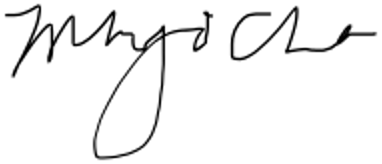 __________________________Min Ji ChaSecretary